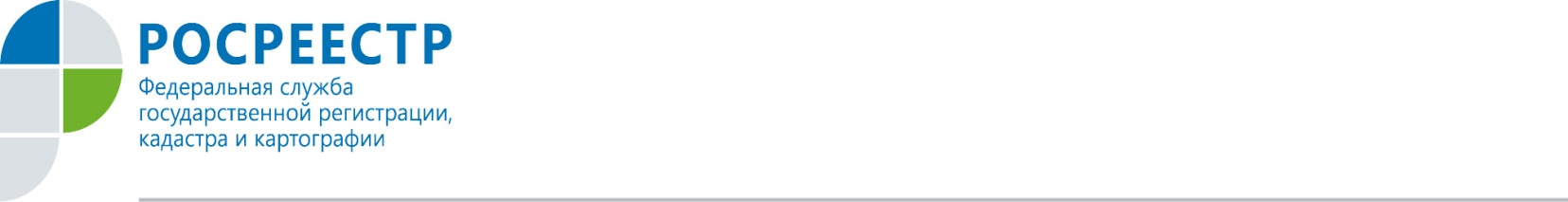 НАРУШИТЕЛИ ЗЕМЕЛЬНОГО ЗАКОНОДАТЕЛЬСТВА В ОРЛОВСКОЙ ОБЛАСТИ С НАЧАЛА ГОДА ОШТРАФОВАНЫ НА 390 ТЫСЯЧ РУБЛЕЙРосреестр по Орловской области сообщает, что с января по май государственные земельные инспекторы ведомства провели 470 проверок, в результате которых было выявлено более 150 нарушений, привлечено к административной ответственности 53 нарушителя, наложено административных штрафов на сумму 390 тысяч рублей.Напоминаем, что за невыполнение предписаний для граждан предусмотрены штрафы в размере от 10 до 20 тысяч рублей, для должностных лиц - от 30 до 50 тысяч или дисквалификация на срок до 3-х лет, а организациям административный штраф грозит в размере от 100 до 200 тысяч рублей. При повторном нарушении в течение года штрафы удваиваются.Пресс-служба Росреестра по Орловской области 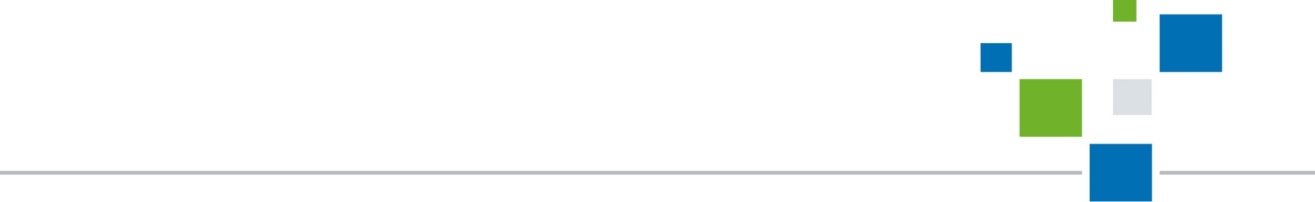 